Want to be a Master Gardener?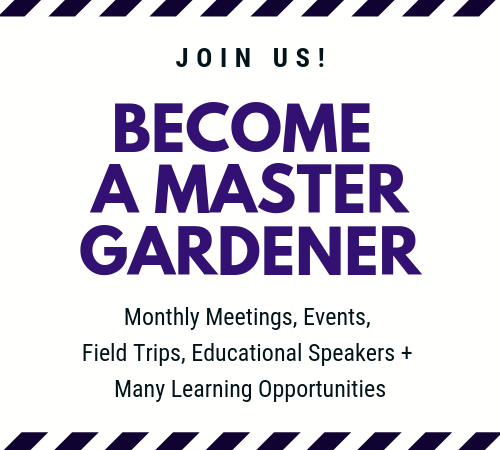 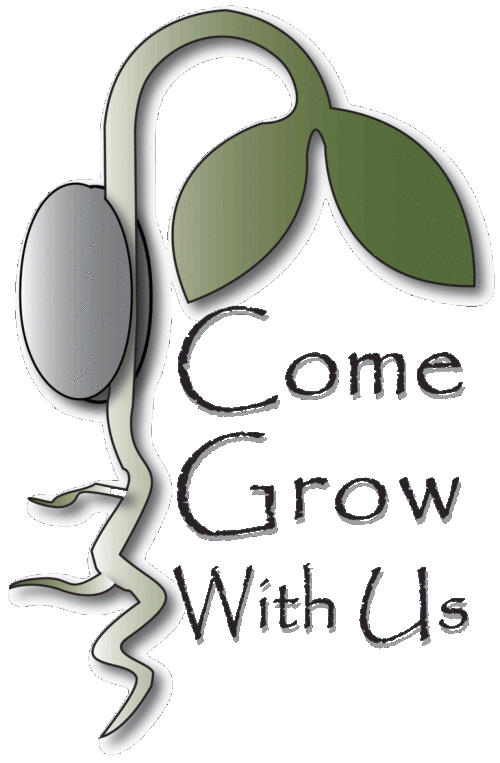 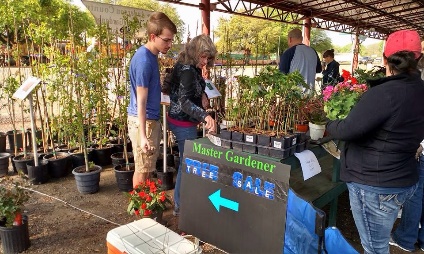 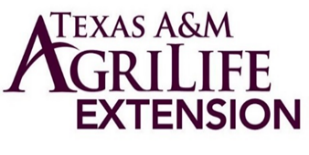 